2013 Health Insurance Industry Analysis Report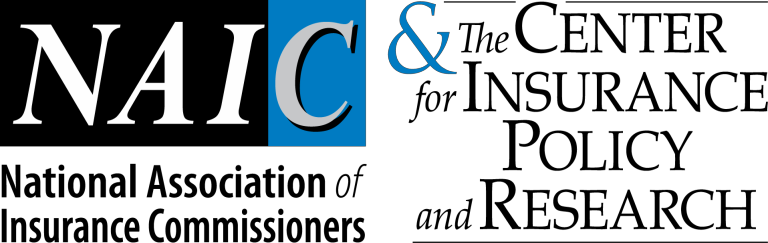 Health Industry at a GlanceTable 1 below provides a snapshot of the U.S. health insurance industry’s aggregate financial results for health enti- ties who file with the NAIC on the health annual statement blank which represents over 70% of the total A&H busi- ness filed with the NAIC. For the second consecutive year, the health insurance industry experienced a decrease in net earnings (12.7% to $10.3 billion from $11.7 billion) and a decrease in the profit margin (to 2.3% from 2.7%).  The combined ratio increased moderately to 97.8% from 97.3%. Despite the decrease in net earnings, health entities reported a 4.4% increase in net investment income earned to $3.3 billion although the yield remained unchanged at 2.1%.Health entities reported a 7.5% increase in capital and surplus to $110.8 billion due to net income of $10.3 billion and unrealized capital gains of $1.8 billion partially offset by $6.5 billion in dividends paid to stockholders in 2013.Notable items include the following:Total hospital and medical expenses increased 3.7% ($13.6 billion).Claims adjustment expenses and administrative expenses increased 5.8% ($3.0 billion).Net earned premium increased 3.1% ($13.5 billion).Moderate increase in loss ratio to 85.8%.A&H direct earned premium increased 3.0% ($18.9 billion) including all business types.Long-term care direct earned premium increased 2.5% ($282.0 million)Table 1 	Health Entities as of December 31, 2013	Note: Aggregate results include only health entities who file annual statements with the NAIC. As of April 4, 2014, approximately 99% of expected health entities reported.Page 2Underwriting ResultsFigure 1 below illustrates the decrease in both net earn- ings and profit margin. The decrease in the industry’s underwriting results can be attributed to a 3.7% ($13.6 billion) increase in total hospital and medical expenses to $385.6 billion and a 5.8% ($3.0 billion) increase in claims adjustment expenses and administrative expens- es. However, the industry partially offset these items with a 3.1% ($13.5 billion) increase in net earned premi- um to $446.7 billion. The industry also recorded realized capital gains of $1.4 billion in 2013.Table 2 below provides an analysis of operations by line of business for 2013. The comprehensive hospital & medical ($4.1 billion), Medicare ($2.3 billion) and theMedicaid ($1.2 billion) lines of business were the most profitable.Figure 2 below illustrates the increase in total hospital and medical benefits and the modest increase in the loss ratio to 85.8% in 2013. Historically, from year to year,  the industry has reported significant increases in hospital and medical benefits. But during 2013, net earned premi- um increased at near the same rate as total hospital and medical benefits, thus the loss ratio experienced a modest increase. In addition, as indicated on Table 1, the indus- try reported a marginal increase in the administrative ex- pense ratio to 12.1%.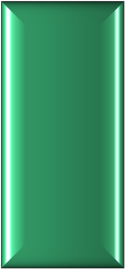 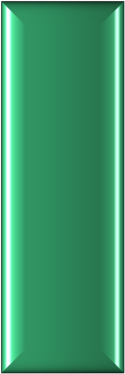 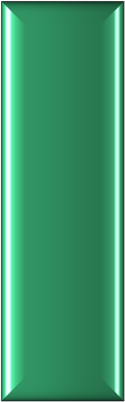 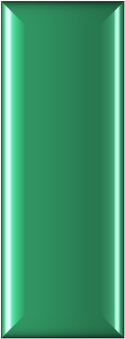 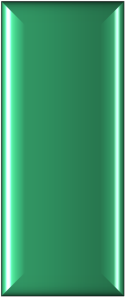 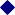 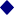 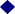 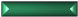 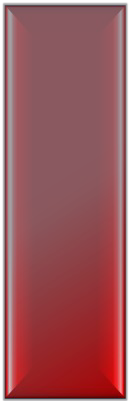 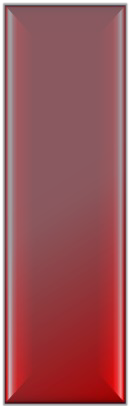 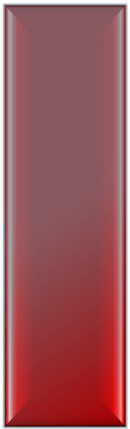 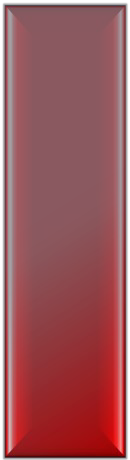 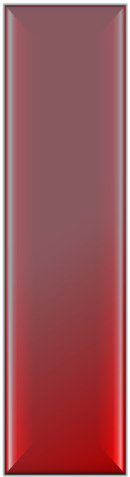 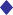 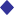 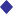 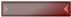 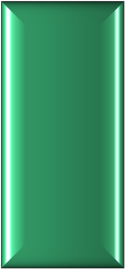 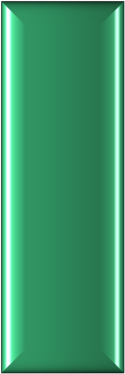 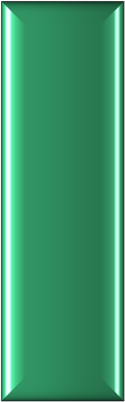 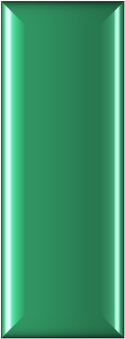 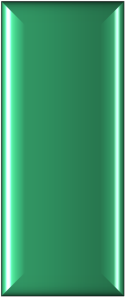 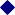 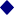 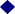 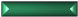 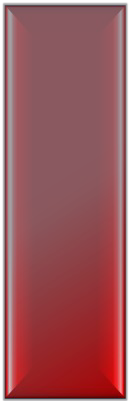 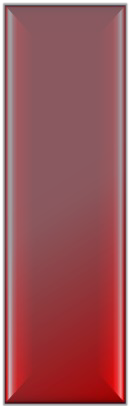 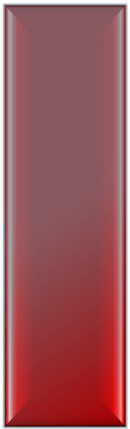 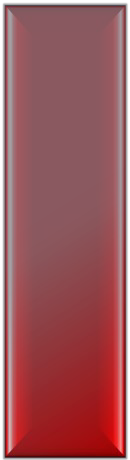 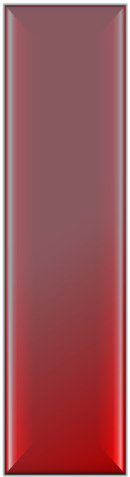 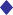 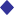 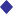 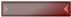 Page 3Premium RevenuesEnrollment increased modestly to 178.0 million due primarily to a 6.4% (580 thousand) increase in Medi- care, a 1.2% (411 thousand) increase in dental insur- ance, a 1.4% (350 thousand) increase in vision cover- age, a 1.3% (331 thousand) increase in Medicaid, and a 1.0% (234 thousand) increase in Medicare Part D. These items were partially offset by a 4.0% (1.7 mil- lion) decrease in the group comprehensive line of busi- ness.Health entities reported premium per member per month (PMPM) of $211 and claims PMPM of $182. Direct written   premium  increased   2.6%   ($11.6   billion) to$455.2 billion. Figure 3 illustrates the mix of direct written premium for 2013. During the last several years, there has been a gradual shift in the allocation of premi- um between the lines of business. In comparison to 2012, direct comprehensive medical decreased to 43.2% of total premium from 45.0%, while Medicare increased to 22.8% from 22.6% and Medicaid increased to 19.5% from 17.5%. It appears that the shift in business concen- tration is due to an increase in the number of insuredsbecoming eligible for either Medicare and/or Medicaid as evidenced by increases in enrollment in these lines.Table 3 below provides a break out of direct written premium by line of business. The largest dollar in- crease in written premium was a 12.7% increase in the Medicaid line of business.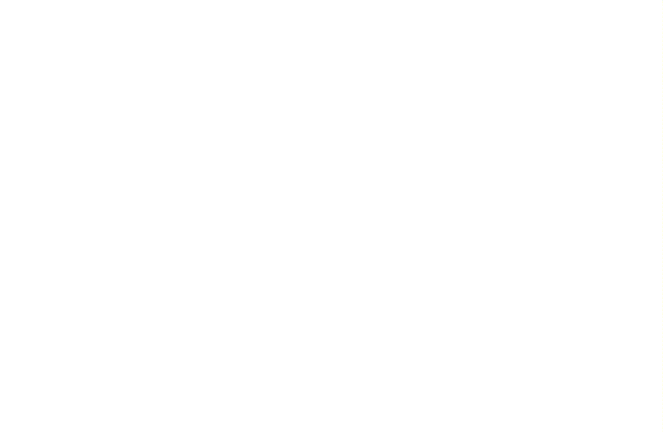 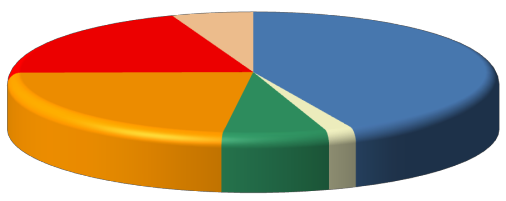 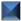 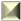 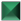 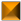 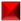 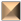 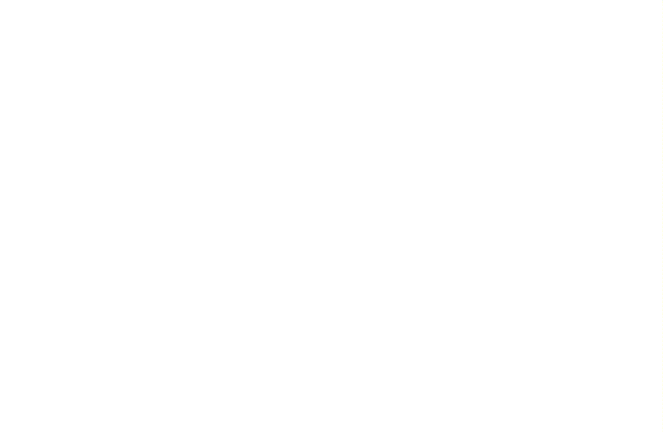 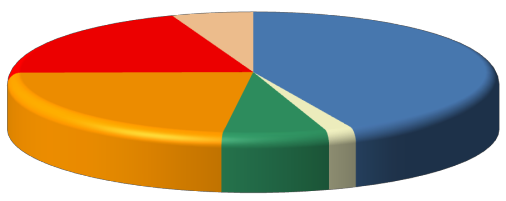 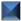 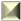 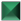 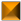 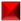 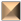 Page 4Accident & HealthTable 4 below provides the insurance industry’s ag- gregate direct A&H insurance experience for insurers filing the A&H Policy Experience Exhibit on the life and A&H, health, fraternal or property/casualty fi- nancial statements.The insurance industry reported a 3.0% ($18.9 bil- lion) increase in direct earned premium to $639.4 billion and a 3.6% ($18.1 billion) increase in incurred claims in 2013. These increases are most evident on the Medicare and Medicaid lines of business which, in total, represents 33.6% of total earned premium.The number of covered lives decreased 8.6% (62.9 million) to 791.4 million as reflected in a 13.0% (48.0 million) increase on the other A&H line of business.Figure 4 above illustrates the percentage of A&H business written by those insurers who file the health annual statement blank and represents over 70% of the total A&H business filed with the NAIC.Table 4A&H Policy Experience Exhibit as of December 31, 2013($ In Millions)Line of Business% of Total % Chg.2013Premium Earned2012PremiumEarned	% Chg.2013Claims2012Claims	% Chg.2013Covered Lives2012Covered Lives$26,137	$25,086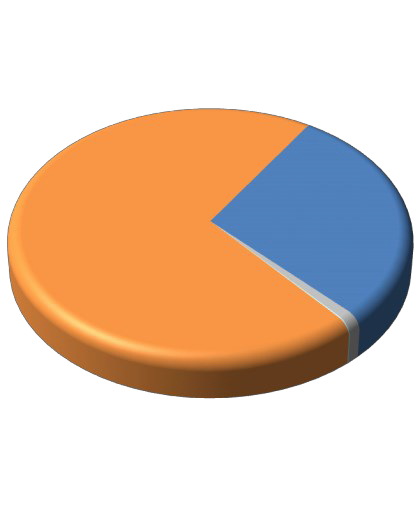 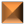 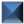 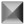 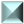 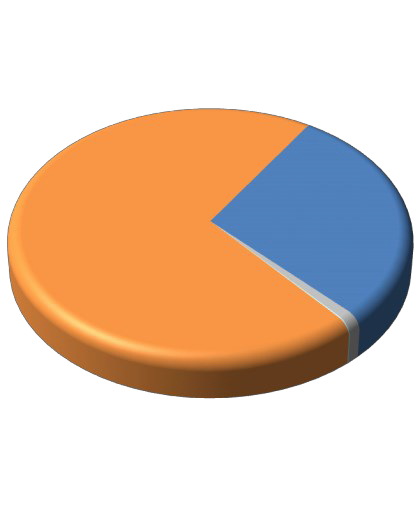 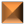 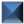 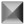 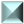 $211,467	$215,446$130,233	$119,071$84,657	$75,785$32,585	$31,895$22,199	$21,055$22,235	$21,913$23,349	$22,646$20,713	$20,815$5,957	$6,055$10,684	$8,805$11,472	$16,060$37,671	$35,810Note: Includes statement types Life, Fraternal, Health and Property & Casualty$22,393	$20,966$175,284	$179,480$111,931	$101,059$73,702	$66,902$30,380	$29,811$17,945	$17,504$16,885	$16,515$17,989	$17,598$16,866	$16,645$4,335	$4,186$7,845	$6,476$6,228	$7,953$24,421	$22,9699,146,616	9,252,11951,915,068	53,207,11512,024,150	11,064,49321,817,999	23,310,7827,936,184	7,896,88270,426,576	63,576,85761,571,476	58,833,95411,024,682	10,733,12519,592,351	18,336,65327,150,297	30,593,93942,865,037	33,550,64640,005,633	40,228,019415,961,315	367,968,256791,437,384    728,552,840Page 5Long-term CareFigure 5 below illustrates, on a calendar year basis, the insurance industry’s aggregate long-term care ex- perience for insurers filing the Long-term Care Experi- ence Reporting Form on the life and A&H, health, fra- ternal and property and casualty financial statements.The insurance industry has maintained consistent growth of long-term care insurance as evidenced by increases in the growth of earned premiums as well as the number of covered lives in 2013. Direct earned premium increased 2.5% ($282.0 million) to $11.5 billion. Claims increased modestly by 1.0% ($38.8 million) in 2013, which is a lower increase than premi- um revenues.As shown in Table 5 on the next page, the top 10 states accounted for 50.9% of total direct LTC premi- ums led by California with $1.0 billion. Minnesota experienced the most significant increase in premiums in 2013, up 10.8% followed by Virginia with a 5.7% increase. Minnesota also experienced the highest dollar change, up $30.5 million, accounting for 2.8% of total LTC premium revenue in 2013. Texas experienced the next highest dollar change, up $28.4 million and repre- senting 5.8% of LTC premium.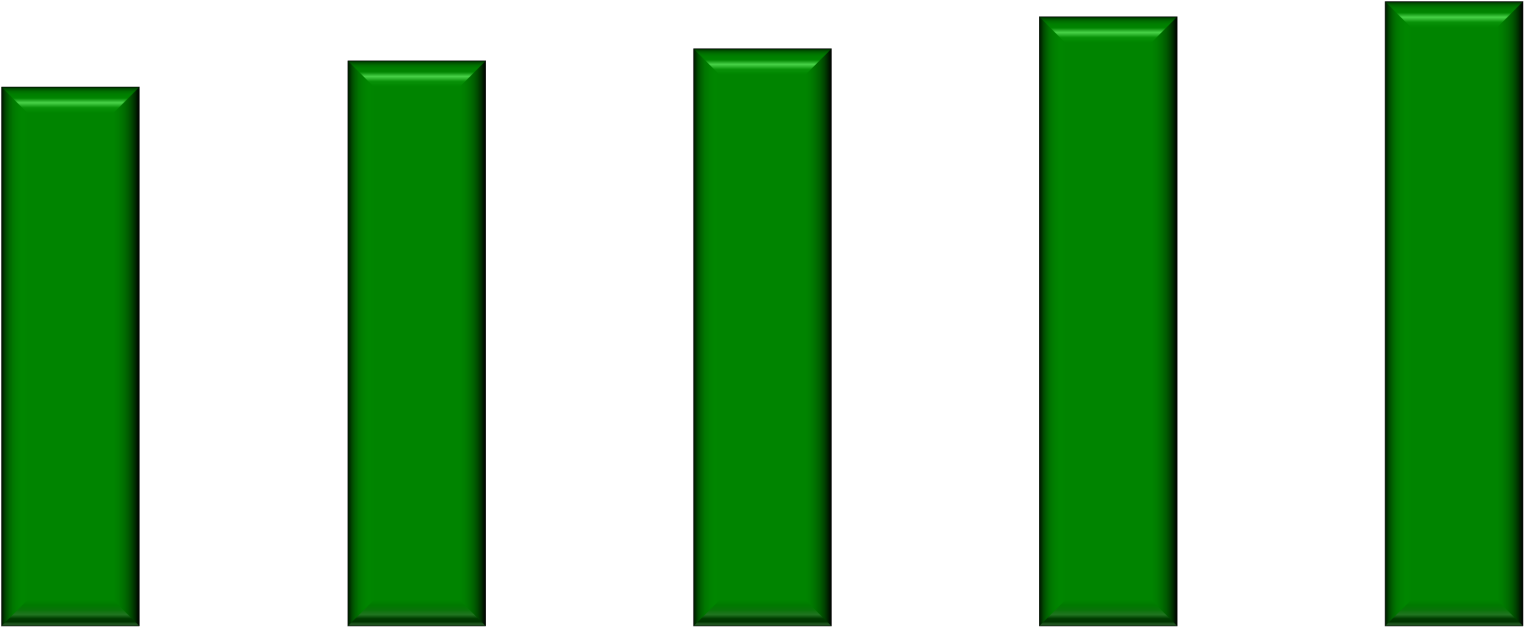 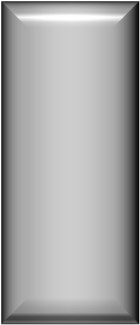 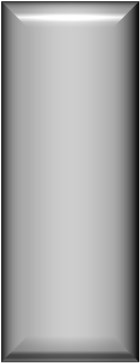 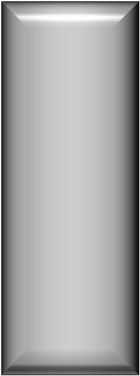 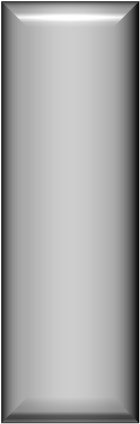 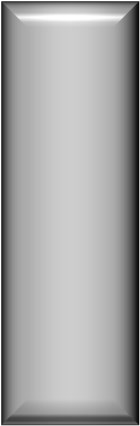 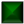 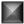 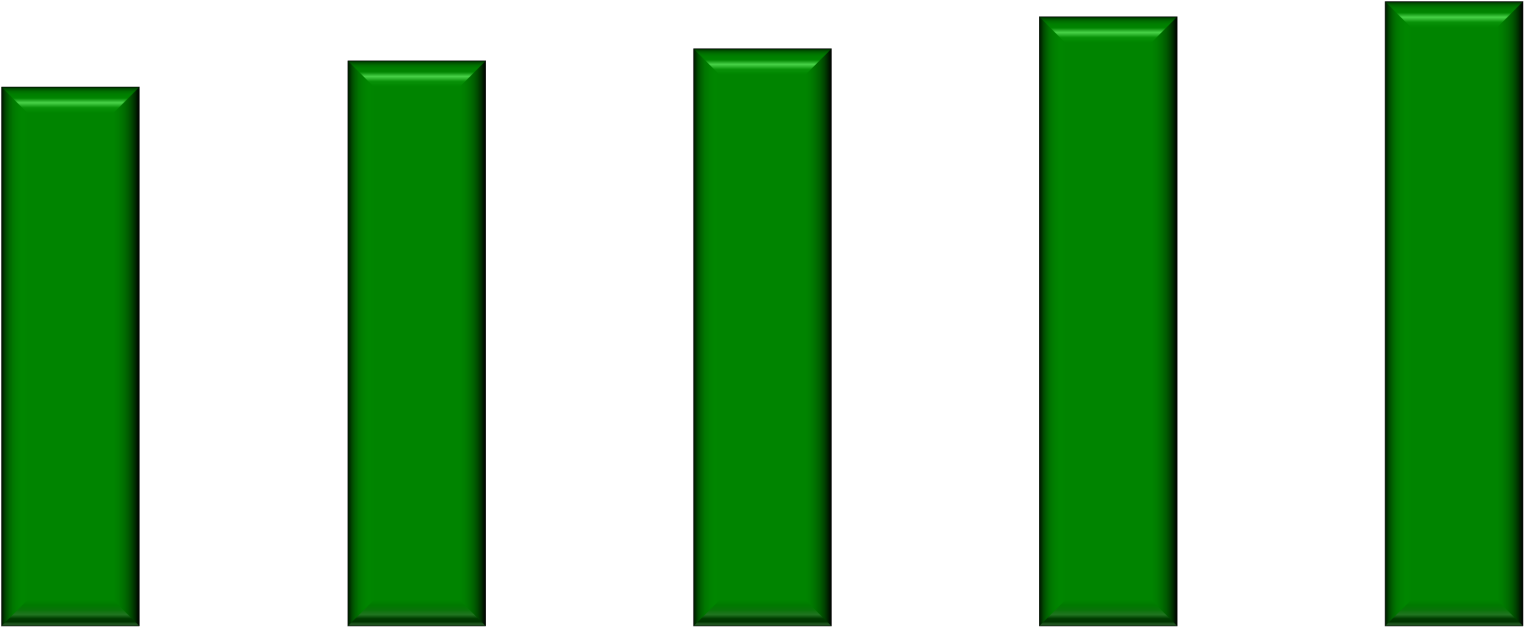 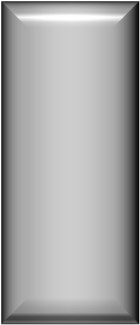 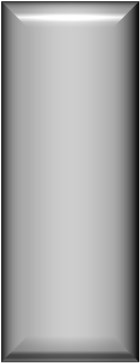 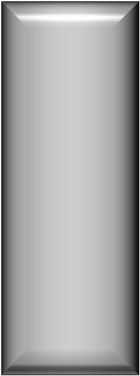 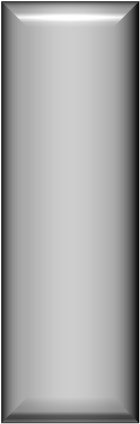 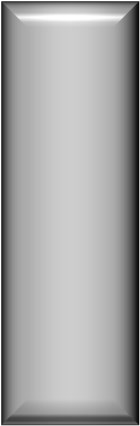 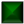 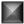 Page 6MarketTable 5Top 10 Long-term Care by StateStateShare	% Chg	$ Chg	2013	2012	2011	201020091,018,160,880	990,785,246	926,449,412	947,047,485	1,800,827,014844,386,699	862,748,984	719,041,969	712,861,649	1,346,103,652683,170,998	665,474,910	663,242,599	684,752,547	1,336,225,918649,204,346	620,794,333	598,009,568	605,950,855	1,153,834,830494,696,433	469,396,339	467,017,361	486,718,992	902,708,686467,340,115	451,614,607	436,270,988	463,197,390	848,670,418407,742,819	386,791,234	360,380,925	369,350,674	711,113,448394,914,757	373,657,062	350,419,412	338,879,670	668,821,840360,151,171	349,574,183	353,893,204	365,728,847	682,470,120346,078,739	337,573,636	316,288,374	324,123,545	617,420,332$5,665,846,957	$5,508,410,534	$5,191,013,812	$5,298,611,654 $10,068,196,258 50.9%		51.2%		50.8%		50.0%	50.7%Total Written in All States	$367,823,792    $11,132,467,238      $10,764,643,446    $10,224,431,843    $10,586,998,240    $19,855,999,624ContributorsNAIC Financial Regulatory ServicesDan Daveline, Assistant DirectorJane Koenigsman, Life/Health FinancialAnalysis Manager Bill Rivers, Health Financial AnalysisProgram Manager(In Millions, Except PMPM)OperationsChg.20132012201120102009Direct Written Premium2.6%$455,171$443,537$418,482$394,700$382,376Net Earned Premium3.1%$446,671$433,211$409,291$385,832$373,197Net Investment Income Earned4.4%$3,292$3,154$3,245$3,421$4,061Underwriting Gain/(Loss)(16.8)%$9,708$11,675$14,763$12,714$5,978Net Income/Loss(12.7)%$10,257$11,744$13,909$12,935$9,292Total Hospital & Medical Exp3.7%$385,588$371,947$346,059$326,997$323,405Loss Ratio0.1 Pts.85.8%85.7%84.5%84.8%86.7%Admin Expense Ratio0.3 Pts.12.1%11.8%11.9%11.9%11.7%Combined Ratio0.5 Pts.97.8%97.3%96.4%96.7%98.4%Profit Margin(0.4) Pts.2.3%2.7%3.4%3.3%2.5%Net Premium PMPM2.6%$211$205$204$195$189Claims PMPM2.9%$182$177$173$166$165Cash Flow from Operations(39.4)%$7,997$13,203$15,399$12,201$8,619Enrollment0.0%178177168164166Capital and SurplusCapital & Surplus7.5%$110,813$103,041$94,642$88,521$77,147AssetsNet Invested Assets4.7%$162,618$155,331$145,706$135,589$122,475Net Admitted Assets5.7%$213,275$201,801$188,664$174,217$158,506Net Inv Inc & Realized Gain/(Loss)6.0%$4,683$4,417$4,249$4,814$6,260Investment Yield0 Pts.2.1%2.1%2.3%2.7%3.4%Number of Companies Filed904880857839864Table 2Analysis of Operations by Lines of BusinessTable 2Analysis of Operations by Lines of BusinessTable 2Analysis of Operations by Lines of BusinessTable 2Analysis of Operations by Lines of BusinessTable 2Analysis of Operations by Lines of BusinessTable 2Analysis of Operations by Lines of BusinessTable 2Analysis of Operations by Lines of BusinessTable 2Analysis of Operations by Lines of BusinessTable 2Analysis of Operations by Lines of Business(In Millions, Except PMPM)CompHospital & MedicalMedicare SupplDentalVisionFEHBPMedicareMedicaidOther HealthNet Earned Premium$191,487$8,088$10,455$1,693$31,960$103,081$87,700$12,031Total Hospital & Medical Exp$162,850$6,393$8,047$1,363$30,142$89,561$77,102$10,130Claims Adj. Expenses$7,134$392$384$32$781$3,165$2,951$785General Admin. Expenses$18,783$939$1,281$234$1,113$8,081$7,137$876Total Underwriting Deductions$188,733$7,768$9,709$1,628$32,040$100,901$87,127$11,795Net Underwriting Gain/(Loss)$4,066$309$858$181$241$2,276$1,166$662Loss Ratio84.4%79.7%76.1%75.3%93.4%86.9%87.3%81.4%Admin Expense Ratio13.4%16.5%15.8%14.7%5.9%10.9%11.4%13.3%Combined Ratio97.9%96.2%91.9%90.0%99.3%97.8%98.7%94.7%Net Premium PMPM$318$183$26$6$369$912$292$44Claims PMPM$270$146$20$5$345$793$256$38Enrollment50434257102523Figure 1$400$300$200$100$0Figure 2Total Benefits & Loss Ratio85.7%84.8%	84.5%$371.9$327.0	$346.12010	2011	2012Hospital & Medical Benefits$16$12Net Income & Profit Margin (ROR)3.3%	3.4%2.7%2.3%2.5%6%5%4%$400$300$200$100$086.7%Figure 2Total Benefits & Loss Ratio85.7%84.8%	84.5%$371.9$327.0	$346.12010	2011	2012Hospital & Medical Benefits85.8%$385.6100%80%60%$83%$400$300$200$100$0$323.4Figure 2Total Benefits & Loss Ratio85.7%84.8%	84.5%$371.9$327.0	$346.12010	2011	2012Hospital & Medical Benefits$4$9.3	$12.9	$13.9	$11.7$10.32%1%$400$300$200$100$0Figure 2Total Benefits & Loss Ratio85.7%84.8%	84.5%$371.9$327.0	$346.12010	2011	2012Hospital & Medical Benefits40%20%$02009	2010	2011	2012	20130%$400$300$200$100$02009Figure 2Total Benefits & Loss Ratio85.7%84.8%	84.5%$371.9$327.0	$346.12010	2011	2012Hospital & Medical Benefits20130%Net Income	Profit Margin$400$300$200$100$0Figure 2Total Benefits & Loss Ratio85.7%84.8%	84.5%$371.9$327.0	$346.12010	2011	2012Hospital & Medical BenefitsLoss RatioTable 3Direct Written Premium by Lines of BusinessTable 3Direct Written Premium by Lines of BusinessTable 3Direct Written Premium by Lines of BusinessTable 3Direct Written Premium by Lines of BusinessTable 3Direct Written Premium by Lines of BusinessTable 3Direct Written Premium by Lines of BusinessTable 3Direct Written Premium by Lines of Business(In Millions)Chg.20132012201120102009Individual Comprehensive5.0%$24,558$23,389$22,624$20,690$19,372Group Comprehensive(1.9)%$171,552$174,959$175,843$174,692$176,070Medicare Supplement0.2%$8,456$8,439$8,138$8,077$7,825Vision5.5%$1,636$1,550$1,448$1,344$1,354Dental(0.5)%$10,067$10,113$9,587$9,100$8,733FEHBP0.9%$31,962$31,669$31,209$29,378$27,784Medicare3.6%$103,565$99,981$91,519$81,101$79,180Medicaid12.7%$88,511$78,535$65,994$58,281$51,208Other Health(1.3)%$14,005$14,194$11,373$10,278$10,094